Уважаемые предприниматели!Информируем Вас о приглашении Торгпредством России в Венгрии российских предпринимателей принять участие в VII Венгерско-Российском экономическом форуме, который пройдет в Будапеште с 16 по 17 октября 
2014 года.В Российской Федерации при участии венгерских фирм реализуется целый ряд совместных проектов в жилищном строительстве, здравоохранении, агропромышленном комплексе и т.д. Венгерские компании продолжают искать деловых партнеров в российских регионах. Торгпредство подготовило перечень предложений и запросов венгерских предприятий, заинтересованных в сотрудничестве с российскими компаниями (прилагается).В случае Вашей заинтересованности в участии в форуме,  необходимо в срок до 10 августа с.г. направить на электронный адрес: econom@spasskd.ru  контактные координаты предприятия по форме:                                                                                            Управление экономики Администрации городского округа Спасск-Дальний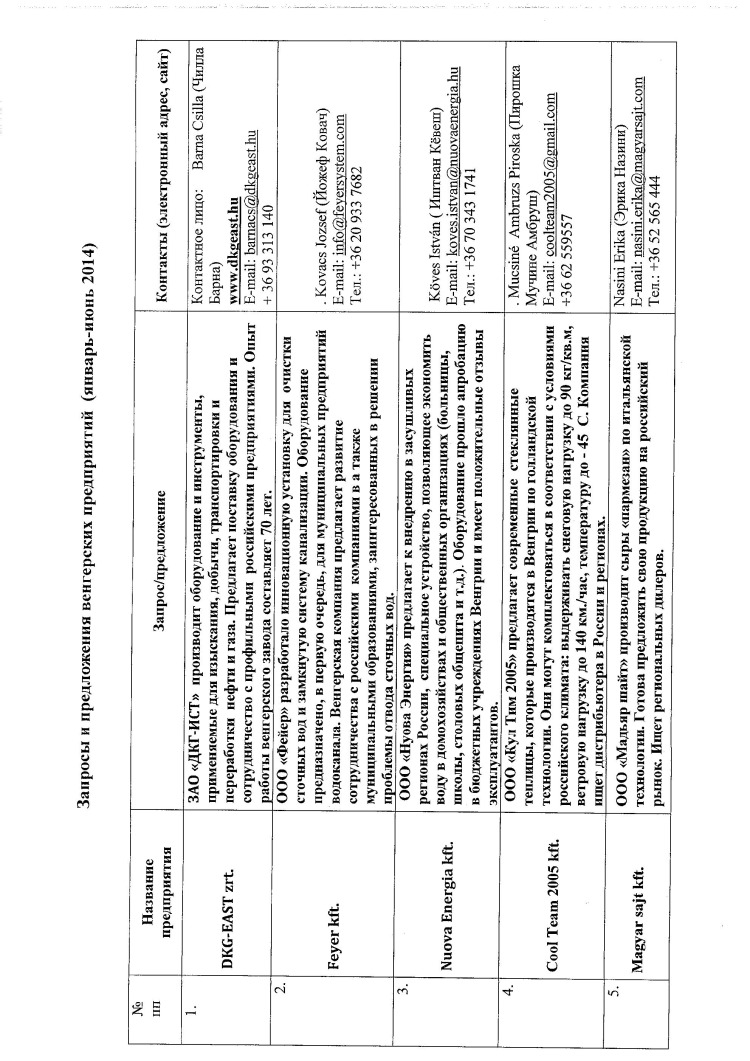 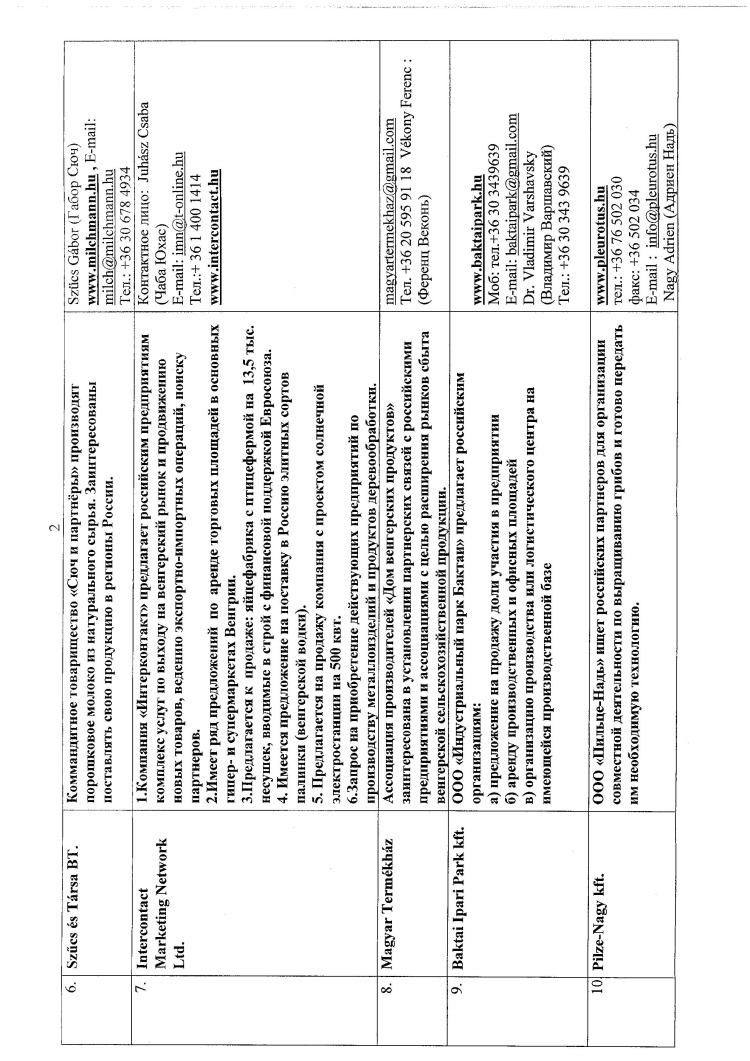 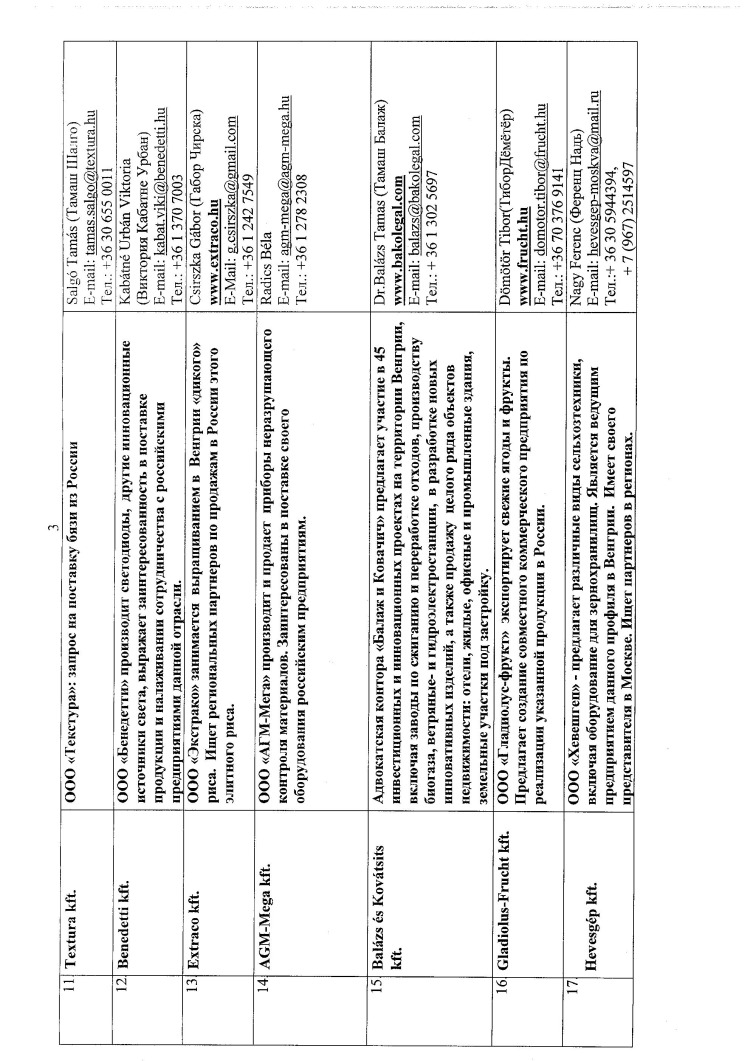 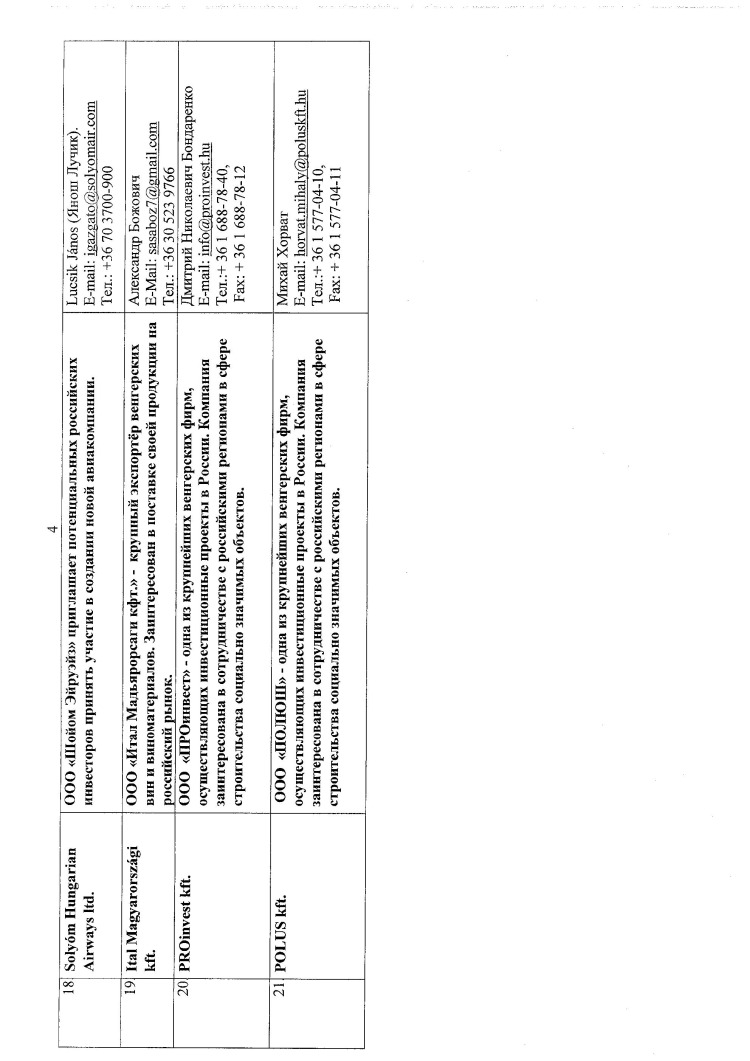 Наименование предприятия, организацииСфера деятельностиРуководитель (должность, фамилия, имя и отчество полностью)Контактные данные (телефон, сайт в интернете, электронный адрес обязателен)Предложения по сотрудничеству  